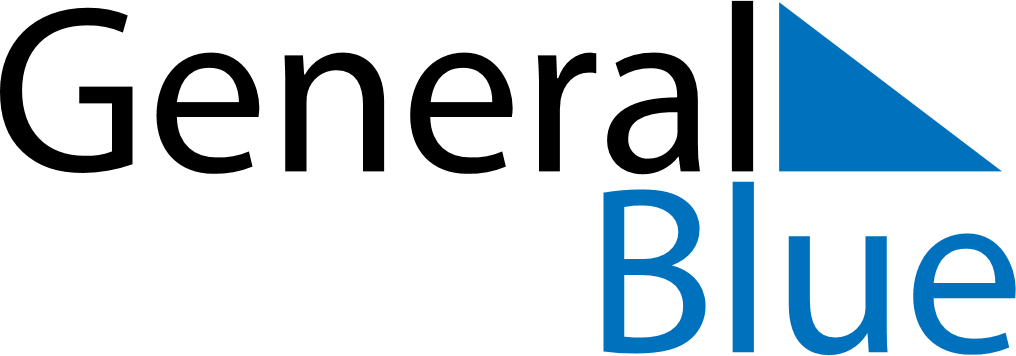 July 2028July 2028July 2028PeruPeruSUNMONTUEWEDTHUFRISAT1234567891011121314151617181920212223242526272829Independence DayIndependence Day3031